ΘΕΜΑ :	 Όργανα, διατάξεις και διαδικασίες  που θα πρέπει να είναι εξοικειωμένοι οι μαθητές στην Τοπική ή/και στην Πανελλήνια φάση του Διαγωνισμού EUSO 2015Οι  ομάδες  των  μαθητών,  που  θα  συμμετάσχουν  στο  διαγωνισμό,  θα  κληθούν  να  διεξάγουν πειραματικές δραστηριότητες, που απαιτούν τη δυνατότητα μελέτης και εφαρμογής οδηγιών σε εργαστηριακό περιβάλλον, την κατανομή αρμοδιοτήτων και την αρμονική συνεργασία σε όλα τα στάδια  της  πειραματικής  διαδικασίας. Κάθε  πειραματική  δραστηριότητα  περιλαμβάνει  τα ακόλουθα στάδια:  Α) Μελέτη του θεωρητικού πλαισίου και του σχεδιασμού του πειράματος, με τη βοήθεια φύλλου εργασίας.Β) Τη σύνθεση της πειραματικής διάταξης, τη διεξαγωγή του πειράματος και την καταγραφή των πειραματικών δεδομένων, σύμφωνα με τις οδηγίες του φύλλου εργασίας.  Γ) Τη  επεξεργασία  των  πειραματικών  δεδομένων,  τη  σχεδίαση  γραφημάτων,  τον  υπολογισμό μεγεθών,  τη  διαμόρφωση  συμπερασμάτων  και  τη  σύγκριση  με  τις  θεωρητικές  προβλέψεις, σύμφωνα με τις ερωτήσεις του φύλλου εργασίας.Οι μαθητές που θα συμμετάσχουν στην Τοπική ή/και στην Πανελλήνια φάση του Διαγωνισμού, πρέπει να εξοικειωθούν με τα ακόλουθα όργανα, διατάξεις και διαδικασίες: ΦυσικήΧρήση χρονομετρητή (ticker timer). Επεξεργασία δεδομένων με βάση τη χαρτοταινία του χρονομετρητή. Χρήση φωτοπύλης και συστήματος φωτοπυλών. Μέτρηση της μέσης ταχύτητας και προσεγγιστική μέτρηση της στιγμιαίας ταχύτητας κινητού. Σχέση χρόνου - θέσης με χρήση συστήματος δύο φωτοπυλών. Μέτρηση θερμοκρασίας, χρόνου, μήκους, εμβαδού, όγκου, μάζας, πυκνότητας. Χρήση θερμόμετρου, διαστημόμετρου, ογκομετρικού κυλίνδρου, δυναμόμετρου, ζυγού, χρονομέτρου, νήματος στάθμης, αεροστάθμης. Μέτρηση της κλίσης πλάγιου επιπέδου.Χρήση ψηφιακού πολυμέτρου. Μέτρηση ηλεκτρικού ρεύματος, τάσης, αντίστασης. Πειραματικός προσδιορισμός και σχεδιασμός της χαρακτηριστικής παθητικού διπόλου. Επεξεργασία πειραματικών δεδομένων: α) Καταγραφή δεδομένων σε πίνακα μετρήσεων, β) Επιλογή συστήματος αξόνων με τις κατάλληλες κλίμακες και μονάδες, γ) Τοποθέτηση των πειραματικών σημείων στο σύστημα των αξόνων, δ) Σχεδιασμός της "πλέον κατάλληλης" πειραματικής καμπύλης, ε) Άντληση δεδομένων από πειραματικό γράφημα: ε1) Υπολογισμός της κλίσης πειραματικής ευθείας ή σε συγκεκριμένο σημείο πειραματικής καμπύλης, ε2) υπολογισμός εμβαδού χωρίου που περικλείεται από τμήμα του γραφήματος, τον οριζόντιο άξονα και δύο ευθείες κάθετες σ' αυτόν ε3) Πειραματικός υπολογισμός μεγεθών με βάση δεδομένα που προκύπτουν από το πειραματικό γράφημα (προέκταση και τομή πειραματικής ευθείας με τους άξονες, κλπ), στ1) στρογγυλοποίηση αριθμών, στ2) εξοικείωση με χαρτί μιλιμετρέ.ΧημείαΜέτρηση μάζας με χρήση ηλεκτρονικού ζυγού (με προσέγγιση 0,1 ή 0,01g). Μέτρηση όγκου διαλύματος με χρήση ογκομετρικής φιάλης χωρητικότητας 50 έως 1000mL (ακρίβεια 0,01 έως 0,1mL), σιφώνια πληρώσεως και μετρήσεως (χωρητικότητα 1 έως 100mL), ογκομετρικού κυλίνδρου χωρητικότητας 10 έως 1000mL (ακρίβεια 0,1mL)Μέτρηση pH με χρήση πεχαμέτρου, πεχαμετρικού χαρτιού ή δεικτών. Μέτρηση θερμοκρασίας (θερμόμετρα μεταλλικά, υδραργύρου, οινοπνεύματος).Μεταφορά και αποθήκευση διαλυμάτων με χρήση κωνικής φιάλης χωρητικότητα 100 έως 1000mL), ποτηριού ζέσεως χωρητικότητα 5 έως 2000mL.Ανάδευση διαλυμάτων με χρήση μαγνητικού αναδευτήρα, ράβδου ανάδευσης. Χρήση λύχνου θέρμανσης και υδατόλουτρου, υδροβολέα (για προσθήκη απιονισμένου νερού), σπάτουλας μεταφοράς στερεών, ύαλου ωρολογίου (για τη ζύγιση και μεταφορά μικρών ποσοτήτων στερεών), δοκιμαστικών σωλήνων (για την αποθήκευση διαλυμάτων και την παρατήρηση χημικών ή φυσικών φαινομένων, σύριγγας (για τη μέτρηση όγκου αερίου), πυκνόμετρου (για τη μέτρηση πυκνότητας διαλύματος). Παρασκευή διαλυμάτων ορισμένης συγκέντρωσης, αραίωση διαλυμάτων. Διαχωρισμός μιγμάτων με διήθηση (χρήση υάλινου χωνίου και κατασκευή ηθμού), εξάτμιση, απόσταξη, φυγοκέντριση, χρωματογραφία, εκχύλιση.Μέτρηση της πυκνότητας και της περιεκτικότητας διαλυμάτων. Ποιοτική ανάλυση ιόντων. Πειραματικός υπολογισμός της θερμότητας αντίδρασης. Ταχύτητα χημικής αντίδρασης, παράγοντες που την επηρεάζουν.Επεξεργασία πειραματικών δεδομένων και εξαγωγή συμπερασμάτων από πειραματικά δεδομένα.ΒιολογίαΜικροσκοπική παρατήρηση με προετοιμασία μικροσκοπικού παρασκευάσματος, χρώση βιολογικού παρασκευάσματος, χρήση οπτικού μικροσκοπίου, χρήση αντικειμενοφόρων και καλυπτρίδων, εξοικείωση με περιεχόμενο κασετίνας εργαλείων μικροσκοπίας. Επίσης, ανίχνευση ταυτοποίηση και ταξινόμηση μικροσκοπικών δομών. Απεικόνιση του παρατηρούμενου παρασκευάσματος σε φύλλο εργασίας, με περιγραφή των δομών και αναφορά στη μεγέθυνση.  Μέτρηση μάζας με χρήση ηλεκτρονικού ζυγού (με προσέγγιση 0,1 ή 0,01g)Μέτρησης όγκου μικρών ποσοτήτων υγρών σωμάτων με χρήση ογκομετρικής πιπέτας. Καλλιέργεια οργανισμών με χρήση τρυβλίου Petri. Διαχωρισμός μιγμάτων με διήθηση.Απομόνωση συστατικών μιγμάτων με χρήση διαλυτών.  Χρωματογραφικές μέθοδοι διαχωρισμού συστατικών μιγμάτων. Χρήση δοκιμαστικών σωλήνων, λαβίδων (για μεταφορά αντικειμένων μικρών διαστάσεων), ογκομετρικών δοχείων διαφόρων μεγεθών. Για το Δ.Σ. της ΠΑΝΕΚΦΕ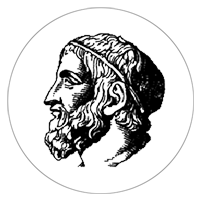 ΠΑΝΕΚΦΕΠΑΝΕΛΛΗΝΙΑ ΕΝΩΣΗ ΥΠΕΥΘΥΝΩΝ 
ΕΡΓΑΣΤΗΡΙΑΚΩΝ ΚΕΝΤΡΩΝ ΦΥΣΙΚΩΝ ΕΠΙΣΤΗΜΩΝΔιεύθυνση: Νικηταρά 7, 18756, ΚερατσίνιE-mail: info@panekfe.grΙστοσελίδα: http://panekfe.gr/Πληροφορίες: Παναγιώτης ΜουρούζηςΤηλέφωνο: 6972084055Ο ΠρόεδροςΠαναγιώτης ΜουρούζηςΦυσικός M.Sc.Υπ. Ε.Κ.Φ.Ε. Κερκύρας Ο ΓραμματέαςΓιώργος  ΖησιμόπουλοςΦυσικός M.Sc.	Υπ. Ε.Κ.Φ.Ε. Αχαΐας - Αιγίου